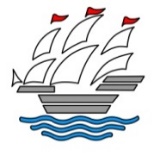 Nelson Primary SchoolInspiring Ambition, Achieving SuccessWeekly Homework Tasks    Key Stage 2 Year 6   W/C 6.9.23     Homework books must be in school on Monday and will be returned on Tuesday.ReadingReading - Please read aloud to an adult every day. Please record in your reading record book the pages that you have read each day.  Remember to bring your book and reading record to school every day. Please visit Nelson School Library for your reading books.MathsMaths fluency: Squared numbers 2 x 2 = 4 3 x 3 = 9 4 x 4 = 16 5 x 5 = 25   6 x 6 = 36 7 x 7 = 49 8 x 8 = 64 9 x 9 = 81 10 x 10 = 100 Make sure you learn these as you will be tested on these next Monday. Try and answer the following in your homework books: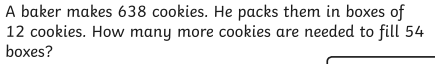 Spelling – your spelling words this week:1 .You must ensure you know the meaning of the word. -use a dictionary to help.2. Write a sentence for each of the words. Only one word per sentence and the sentence should show you know the meaning of the word. You must use the actual word.3. Practise and study all of the spelling words ready for the spelling test, which will be on MONDAY next week. Comprehension Read the text ‘Happy birthday Gran’ carefully and answer each of the questions. Notice how many marks each question is worth and make sure your answers aim to achieve all the marks for a question